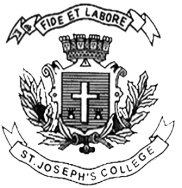 ST. JOSEPH’S COLLEGE (AUTONOMOUS), BANGALORE-27B.Sc MICROBIOLOGY- II SEMESTERSEMESTER EXAMINATION- APRIL 2017.   MB 215 - Biophysics, Biochemistry and Microbial Diversity.   Time: 2 ½ hrs                                                                                           Max Marks: 70This question paper has 2 printed pages and 4 parts. I. Answer any FIVE of the following questions:                                               3x5 =151.What are the properties of water that make it a good solvent?2. Give examples and explain predation in bacteria.3. Define: i) Active site		ii) Saponification number 		iii) Isoelectric  pH.4. How are bacteria classified based on their oxygen requirement? Give examples for     each group.5. List any deficiency disorder caused by     i) Vitamin A				ii) Vitamin D		            iii) Vitamin C6. Elaborate the Henderson Hasselbalch equation.7. Draw the structure of adenosine monophosphate.II. Answer any FIVE of the following questions:	                                        5x5= 258. Illustrate as a skeletal image the Alexopolus classification of fungi.9. Explain the nature of association occurring in Lichens. What is the need for negative     interactions in microbes?10.What is the principle behind the functioning of a centrifuge? List the type of rotors           used.11. How can you construct an OTU using numerical taxonomy?12. Write the hydrolysis reaction of triglyceride and halogenation reaction of fatty acid.13. Explain the types of reversible enzyme inhibition.14.i) Mot A and MotB are flagellar proteins embedded in the cell membrane. Comment          on the nature of most of the amino acids making up these proteins.      ii) Comment on the importance of protein primary structure in heredity.MB-212-B-16III. Answer any TWO of the following questions:			         10x2 =2015. a. A student in a pathology lab has isolated gram negative bacilli from a patient                  suffering from diarrhea, using biochemical and serological methods how can he          identify the pathogen?								  8      b. What is a rooted tree and an un-rooted tree.					  2  16. a. Describe the chemical and functional differences in DNA and RNA.		  5      b. Write a flowchart on the steps involved in visualizing DNA in the lab.              5 17.a. What is radioactive half life? Derive the equation to calculate the same.	  5      b. Draw the construction and explain the working of a spectrophotometer.        5IV. Answer the following:								10x1 = 1018. a. Hanna opts for a Microbiology honours course but she is surprised that she has to study             bio-chemistry, Why in your opinion is the study of biochemistry essential to understand             microbes? Can you give examples of  biophysical techniques you use in lab that will help           in separation and analysis of proteins.						            5     b. Contrast the functions and cellular locations of peptidoglycan, phospholipid and                          lipopolysaccharide. 									5																																				